Prilog 1. Kulturna dobra na području Općine StarigradPrilog 2. Zaštićene prirodne vrijednosti na području Općine StarigradPrilog 3. Pregled vodoopskrbnih objekata na području Općine StarigradPrilog 4. Popis operatera postrojenja opasnih tvari Prilog 5. Pregled stambenih, poslovnih, sportskih, vjerskih, kulturnih objekata u kojima može biti ugrožen veliki broj ljudi* U svim objektima se broj osoba mijenja i nije konstantanPrilog 6. Pregled skloništa na području Općine StarigradNa području Općine Starigrad nema skloništa osnovne zaštite. Sklanjanje stanovništva i materijalnih dobara vršiti će se u uređenim podrumskim zaklonima.Prilog 7. Popis lokacija za formiranje šatorskih naseljaPrilog 8. Pregled zdravstvenih službi koje djeluju na području Općine StarigradPrilog 9. Popis nadležnih institucija iz javnog sektoraPrilog 10. Popis hidroakumulacijaNa području Općine nema hidroakumulacija. Prilog 11. Popis vatrogasnih snaga na području Općine StarigradIZVOR: DVD Starigrad – Paklenica Prilog 12. Popis djelatnika Općine Starigrad – Paklenica Prilog 12/1. Pozivi za djelatnike Općine Starigrad
Općina StarigradKlasa:	Ur. broj:	Starigrad, Vlastiti kapacitetiP O Z I Vza  ______________________________________________________________(prezime, ime jednog roditelja i ime obveznika)______________________________________________________________(mjesto i adresa prebivališta obveznika)PRIMITKOM OVOG POZIVA ODMAH SE OSOBNOJAVITE NA ZBORNO MJESTO:_____________________________________Napomena:Neodaziv na ovaj poziv podliježe odredbama Kaznenog zakonaMP__________________(ovlaštena osoba)---------------------------------------------------------------------------------------------------------------------------DOSTAVNICA_______________________________________(prezime, ime jednog roditelja i ime obveznika)Potvrđujem primitak poziva za:_________________________________________________Poziv mi je uručen__________________20___godine u _____sati                                                                 


_______________________	                                                ___________________________(potpis dostavljača)	                                             		        (potpis primatelja)	Prilog 13. Stožer civilne zaštite Općine Starigrad i plan pozivanja putem telefonskih veza / SMS-aTablica 1. Članovi Stožera civilne zaštite Općine StarigradOpćina StarigradKLASA:UR. BROJ:Starigrad,											Vlastiti kapacitetiPREDMET: Pozivanje članova Stožera civilne zaštite Općine Starigrad, traži seMolimo da odmah izvršite pozivanje članova Stožera civilne zaštite Općine Starigrad prema popisu iz prethodne tablice. 
Molimo da nas izvijestite o učinjenom.
NAČELNIKPrilog 13/1. Plan pozivanja Stožera civilne zaštite Općine Starigrad putem teklićaPo dolasku na mjesto okupljanja Stožera Načelnik vadi pozive za ostale tekliće i članove Stožera složene po pravcima.Prilog 13/2. Pozivi za članove Stožera civilne zaštite Općine Starigrad
Općina StarigradKlasa:	Ur. Broj:	StarigradVlastiti kapaciteti
P O Z I Vza  ______________________________________________________________(prezime, ime jednog roditelja i ime obveznika)______________________________________________________________(mjesto i adresa prebivališta obveznika)PRIMITKOM OVOG POZIVA ODMAH SE OSOBNOJAVITE NA ZBORNO MJESTO:_____________________________________Napomena:1. Neodaziv na ovaj poziv podliježe odredbama Kaznenog zakonaMP__________________(ovlaštena osoba)---------------------------------------------------------------------------------------------------------------------------DOSTAVNICA_______________________________________(prezime, ime jednog roditelja i ime obveznika)Potvrđujem primitak poziva za:_________________________________________________Poziv mi je uručen__________________20___godine u _____sati


_______________________	                                      	___________________________(potpis dostavljača)	                                 		                    (potpis primatelja)	Prilog 13/3. Izvješće o uručenim pozivima članova Stožera civilne zaštite Općine Starigrad
Općina StarigradKlasa:	Ur. broj:	Starigrad,Vlastiti kapacitetiPREDMET: Izvješće o uručenim pozivima članovima Stožera civilne zaštite Općine Starigrad, dostavlja se;Izvještavamo vas da su uručeni pozivi za sljedeće članove:____________________________________________________________________________________________________________________________________________________________________________________________________________________________________________________________________________________________________________________________________________________________________________________________________________________________________________________________________________________________________________________________________________________________________________________________________________________________________________________________________________________________________________________________________Pozivi nisu uručeni sljedećim članovima:1._______________________________razlog ne uručenja__________________________2._______________________________razlog ne uručenja__________________________3._______________________________razlog ne uručenja __________________________4._______________________________razlog ne uručenja __________________________5._______________________________razlog ne uručenja __________________________NAČELNIKPrilog 13/4. Pregled teklićaPrilog 13/5. Zahtjev za aktiviranjem teklićkog sustava  (pozivanje članova Stožera CZ)Općina StarigradKlasa:	Ur. Broj:	Starigrad,Vlastiti kapaciteti
PREDMET: Aktiviranje teklićkog sustava, traži se;Molim Vas da izvršite aktiviranje teklićke službe i izvršite pozivanje članova Stožera civilne zaštite Općine Starigrad, koji nisu telefonskim putem mogli biti obaviješteni o mobilizaciji Stožera, kako slijedi:_______________________________________________________________________________________________________________________________________________________________________________________________________________________________________________________________________________________________________________________________________________________________________________________________________________________________________________________________________________________________________________________________________________________________________________________________________________________________________________________________________________________________________________________________________________________________________________________________Po završenom postupku molim da me izvijestite o učinjenom.  Prilog 13/6. Zahtjev za aktiviranjem teklićkog sustava (pozivanje članova Stožera CZ koji se ne odazivaju na usmeno pozivanje)

Općina Starigrad
Klasa:	Ur. Broj:	StarigradVlastiti kapacitetiPREDMET: Aktiviranje teklićkog sustava, traži se;Molim Vas da izvršite aktiviranje teklićke službe i izvršite pozivanje članova Stožera civilne zaštite Općine Starigrad, koji se nisu odazvali na usmeni poziv za mobilizaciju kako slijedi:____________________________________________________________________________________________________________________________________________________________________________________________________________________________________________Po završenom postupku molim da me izvijestite o učinjenom.  NAČELNIKPrilog 14. Kapaciteti HGSS – Stanica ZadarPrilog 15. Kapaciteti GDCK ZadarPrilog 16. Popis povjerenika i zamjenika povjerenika civilne zaštitePrilog 16/1. Plan pozivanja povjerenika i zamjenika povjerenika CZ Općine StarigradOpćina StarigradKlasa:	Ur. Broj:	Starigrad,Vlastiti kapacitetiPREDMET: Zahtjev za pozivanje povjerenika i zamjenika povjerenika, traži se;Molim Vas da izvršite pozivanje povjerenika i zamjenika povjerenika Općine Starigrad, kako slijedi:__________________________________________________________________________________________________________________________________________________________________________________________________________________________________________________________________________________________________________________________________________________________________________________________________________________________________________________________________________________________________________________________________________________________________________________________________________________________________________________________________________________________________________________________________________________________________________________________________________________________________________________________Po završenom postupku molim da me izvijestite o učinjenom.  NAČELNIKPrilog 16/2. Plan pozivanja povjerenika i zamjenika povjerenika putem teklićaPrilog 17. Postrojba opće namjene PON CZ Općine StarigradJedinice lokalne i područne (regionalne) samouprave u postrojbe civilne zaštite u pravilu raspoređuju 10% više pripadnika od broja utvrđenog planom popune postrojbe koji se donosi na temelju Uredbe o sastavu i strukturi postrojbi civilne zaštite.Prilog 17/1. Plan pozivanja pripadnika PON CZ Općine Starigrad putem telefonskih veza / SMS-aPrilog 17/2. Plan pozivanja pripadnika PON CZ Općine Starigrad putem teklićkog sustavaPrilog 17/3. Izvještaj o odzivu pripadnika PON CZ Općine StarigradPrilog 18. Popis i kapaciteti pravnih osoba u sustavu civilne zaštite – vlasnika materijalno – tehničkih sredstava Prilog 18/1. Izvještaj o odzivu pravnih osoba u sustavu civilne zaštite – materijalno – tehničkih sredstavaPrilog 19. Popis i kapaciteti pravnih osoba u sustavu civilne zaštite – prijevozniciPrilog 19/1. Izvještaj o odzivu pravnih osoba u sustavu civilne zaštite – prijevozniciPrilog 20. Popis i kapaciteti pravnih osoba u sustavu civilne zaštite – smještajni kapaciteti i osiguranje prehranePrilog 20/1. Izvještaj o odzivu pravnih osoba u sustavu civilne zaštite – smještajni kapaciteti i osiguranje prehranePrilog 21. Popis i kapaciteti udrugaPrilog 22. Nalog za mobilizaciju pripadnika postrojbi, povjerenika, zamjenika povjerenika i koordinatora na lokaciji 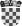 NADLEŽNO TIJELOKLASA:URBROJ:Mjesto, datumNa temelju članka ___ stavka ___ Pravilnika o mobilizaciji, uvjetima i načinu rada operativnih snaga sustava civilne zaštite (»Narodne novine«, broj _____), izdajemNALOG ZA MOBILIZACIJUza:________________________________________________________________
                                     (Ime i prezime, ime roditelja, godina rođenja, OIB)Mjesto i adresa prebivališta: ___________________________________________________________Podaci o rasporedu (označiti s x): Razlog pozivanja (označiti s x): Mobilizacijsko zborište: _________________________________________________
                                                                                                     (adresa)Vrijeme odaziva: ______________________________________________________
                                                                          (datum i sat)Predviđeno vrijeme mobilizacije: ________________________                                                     
                                                      Potpis pozivatelja __________________________
						                    (ovlaštena osoba)_ _ _ _ _ _ _ _ _ _ _ _ _ _ _ _ _ _ _ _ _ _ _ _ _ _ _ _ _ _ _ _ _ _ _ _ _ _ _ _ _ _ _ _ _ DOSTAVNICA___________________________________________________________________                            (Ime i prezime, ime roditelja, godina rođenja, OIB)
Potvrđujem primitak Naloga za mobilizaciju.Poziv mi je uručen:____________________________________________________
			                         	(datum, vrijeme, mjesto)

     _______________________                                                 ____________________	(Potpis primatelja)                                    	                                  (Potpis dostavljača)Prilog 22/1. Nalog za mobilizaciju pravnih osoba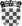 
NADLEŽNO TIJELOKLASA:URBROJ:										        Mjesto, datum: ___________________________Na temelju članka ___ stavka ___ Pravilnika o mobilizaciji, uvjetima i načinu rada operativnih snaga sustava civilne zaštite (»Narodne novine«, broj __________), izdajemNALOG ZA MOBILIZACIJUza:_________________________________________________________________
                                                                      (pravna osoba, OIB)Adresa:_____________________________________________________________Razlog pozivanja:_____________________________________________________
                                                      (mjere i aktivnosti CZ, vrsta operativne zadaće ili usluge)Potrebni kapaciteti:____________________________________________________
                                                                        (broj ljudi, radni strojevi, oprema…)Mobilizacijsko zborište:_________________________________________________
                                                                                              (adresa)Vrijeme odaziva:______________________________________________________
                                                                      (osoba kojoj se javlja, datum i sat)Predviđeno vrijeme mobilizacije:__________________________________________                                                              Potpis pozivatelja ______________________
                       						                 (ovlaštena osoba)_ _ _ _ _ _ _ _ _ _ _ _ _ _ _ _ _ _ _ _ _ _ _ _ _ _ _ _ _ _ _ _ _ _ _ _ _ _ _ _ _ _ _ _ _ DOSTAVNICA___________________________________________________________________                                                      (Ime i prezime, ime roditelja, godina rođenja, OIB)Potvrđujem primitak Naloga za mobilizaciju.Poziv mi je uručen:____________________________________________________
			                         	(datum, vrijeme, mjesto)
            _________________________                                              __________________  (Potpis odgovorne osobe primatelja)                                                                (Potpis dostavljača)Prilog 23. Popis koordinatora na lokaciji Prilog 23/1. Pozivanje koordinatora na lokaciji Prilog 24. Lista zaduženjaPrilog 25. Zapisnik o privremenom oduzimanju pokretnineREPUBLIKA HRVATSKATemeljem članka 3. Uredbe o načinu utvrđivanja naknade za privremeno oduzete pokretnine radi provedbe mjera zaštite i spašavanja (NN 85/2006.) sačinjen jeZAPISNIK O PRIVREMENOM ODUZIMANJU POKRETNINENapomena: Ukoliko za podatke u rubrikama 13., 14. ili 15. nema dovoljno prostora, isti se, uz naznaku broja rubrike, mogu nastaviti na poleđini ovog zapisnika ili na ovjerenom privitku.
Pokretninu predao	       Ovlašteni službenik MUP ili     	     Potpis odgovorne osobe i pečat
(vlasnik ili korisnik)	           druga ovlaštena osoba	    tijela koje je naložilo privremeno								            oduzimanje pokretnine ______________              ______________________             ________________________Prilog 25/1. Zapisnik o povratu privremeno oduzete pokretnineREPUBLIKA HRVATSKATemeljem članka 5. Stavka 1. Uredbe o utvrđivanju naknade za privremeno oduzete pokretnine radi provedbe mjera zaštite i spašavanja (NN 85/2006.) sačinjen jeZAPISNIK O POVRATU PRIVREMENO ODUZETE POKRETNINENapomena: Ukoliko za podatke u rubrikama 13., 14. ili 15. nema dovoljno prostora, isti se, uz naznaku broja rubrike, mogu nastaviti na poleđini ovog zapisnika ili na ovjerenom privitku.Pokretninu predao	       Ovlašteni službenik MUP ili     	     Potpis odgovorne osobe i pečat
(vlasnik ili korisnik)	           druga ovlaštena osoba	    tijela koje je naložilo privremeno								            oduzimanje pokretnine ______________              ______________________             ________________________Prilog 26. Potvrda o mobilizacijiU __________________, ______________godine
	(mjesto)		       (datum)POTVRDA O MOBILIZACIJIkojom se potvrđuje da je________________________, OIB:___________________, 
				        (ime i prezime)					s prebivalištem u________________________u razdoblju od________do_________
			         (grad, ulica i broj)bio angažiran na izvršavanju aktivnosti u sustavu civilne zaštite_______________ na
								                        (vrsta zadaće) području _______________________ kao pripadnik ________________________.
		       (lokacija)				             	(naziv postrojbe)Potvrda se izdaje u svrhu ostvarivanja prava nastalih za vrijeme trajanja mobilizacije, kao i naknade stvarnih troškova nastalih tijekom izvršavanja gore navedenih zadaća, te se u druge svrhe ne može upotrijebiti. 						                                            M.P.													___________________________(potpis ovlaštene osobe)  Prilog 27. Pregled bankovnih računa PON CZ Prilog 28. Zahtjev za naknadu plaćaZAHTJEV ZA NAKNADU PLAĆENa temelju članka 3. Uredbe o načinu i uvjetima za ostavrivanje materijalnih prava mobiliziranih pripadnika postrojbi civilne zaštite za vrijeme sudjelovanja u aktivnostima u sustavu civilne zaštite (Narodne novine, br. 33/2017) i potvrde o mobilizaciji, klase____________ urbroja:______________od molimo da izvršite naknadu plaće za mjesec __________ godine, za ___________________________ OIB:____________________________, kako slijedi: Molimo da uplatu izvršite na IBAN:_______________________________________, Model i poziv na broj___________________________________________________U _____________________________, _____________________godine. 
	                 (mjesto)			                (datum)

M.P.		______________________________	                             (potpis ovlaštene osobe)  Privitak: Prilog 29. Zahtjev za isplatu naknade po danu mobilizacije i troškova prijevoza ZAHTJEV ZA ISPLATU NAKNADE PO DANU MOBILIZACIJE I TROŠKOVA PRIJEVOZANa temelju članka 4. i članka 6. Stavka 3.  Uredbe o načinu i uvjetima za ostvarivanje materijalnih prava mobiliziranih pripadnika postrojbi civilne zaštite za vrijeme sudjelovanja u aktivnostima u sustavu CZ (Narodne novine, br. 33/2017) podnosim zahtjev za isplatu naknade po danu mobilizacije i troškova prijevoza, kako slijedi: Naknada po danu mobilizacije
Troškovi prijevozaNaknada u visini karte 
Naknada po prijeđenom kilometru
Ukupno za isplatiti na ime naknade i troškova prijevoza________ kn. Molim da mi se iznos____________________ isplati:na tekući račun IBAN___________________________________ koji se vodi 

kod ________________________u_________________________________
	      (naziv banke) u gotovini.				Prilog 30. Pregled bankovnih računa pravnih osobaPrilog 31. Zahtjev za naknadu za privremeno oduzetu pokretninu
U ____________________, _______________godine. 
	(mjesto)		(datum)Temeljem članka 6. Uredbe o utvrđivanju naknade za privremeno oduzete pokretnine radi provedbe mjera zaštite i spašavanja (NN 85/06) i na osnovi zapisnika o privremenom oduzimanju pokretnine i zapisnika o povratu privremeno oduzete pokretnine, podnosimo sljedeći ZAHTJEV ZA NAKNADU ZA PRIVREMENO ODUZETU POKRETNINU
Traženu naknadu molimo doznačiti na naš žiroračun broj _______________________ / moj tekući račun broj_____________________, koji se vodi kod__________________________ 
banke u _______________________________na adresi____________________________   M.P.	            	Zahtjev podnosi/ovjerava                                         ______________________________
Prilog 32. Zahtjev kojim se traži pomoć od više hijerarhijske razineREPUBLIKA HRVATSKA_____________________
           (JLP(R)S)Stožer civilne zaštiteKLASA:
URBROJ:__________________
       (mjesto i datum)___________________________
(JLP(R)S) više hijerarhijske razine
Načelnik Stožera civilne zaštitePREDMET: Zahtjev kojim se traži pomoć od više hijerarhijske razineNapomena:Operativne snage koje se šalju kao pomoć moraju imati osiguranu samodostatnost za 48 sati djelovanja
Načelnik Stožera civilne zaštitePrilog 33. Suglasnost na zahtjev za traženje pomoći od više hijerarhijske razineREPUBLIKA HRVATSKA_____________________
           (JLP(R)S)Stožer civilne zaštiteKLASA:
URBROJ:__________________
       (mjesto i datum)IZVRŠNO TIJELO
(općinski načelnik, gradonačelnik, župan)PREDMET: __________________________________________________________                (izvanredni događaj), suglasnost na zahtjev za traženje pomoći od ________________________________________________ (viša hijerarhijska razina sustava civilne zaštite), traži se Načelnik Stožera civilne zaštiteDOSTAVITI:naslovupismohrana, uz dnevnik radaPrilog 34. Zahtjev za traženje pomoći više hijerarhijske razineREPUBLIKA HRVATSKA_____________________
           (JLP(R)S)KLASA:
URBROJ:__________________
       (mjesto i datum)NAČELNIK STOŽERA
CIVILNE ZAŠTITE
PREDMET: _______________ (izvanredni događaj), zahtjev za traženje pomoći od _________ (viša hijerarhijska razina)daje se (ne daje se)
Veza: Vaš zahtjev, KLASA: _______, URBROJ: _________, od _________Sukladno vašem zahtjevu iz akta pod vezom dajem – ne dajem suglasnost.Potpis i pečat izvršnog tijelaDostaviti:naslovupismohrani, ovdjePrilog 35. Stožer civilne zaštite Zadarske županijePrilog 36. Popis lokacija za odlaganje građevinskog otpadaPrilog 36/1. Popis lokacija divljih odlagališta otpada značajnijih po obimu i prijetnji Prilog 37. Popis vlasnika i operatera kritične infrastrukture te raspoložive snage i sredstvaPrilog 38. Zahtjev za popravak i stavljanje u funkciju sustava kritične infrastrukture     (proizvodnja i distribucija električne energije, komunikacijska i informacijska tehnologija, promet, vodoopskrba)
Općina StarigradKlasa:	Ur. Broj:	Starigrad__________________________________________________________________________PREDMET: 		
               Zahtjev za popravak i stavljanje u funkciju_________________________________________na području Općine Starigrad, traži se;Uslijed djelovanja ____________________________ prekinuta je opskrba _________________  _____________ na teritoriju Općine Starigrad.  Traži se da žurno uspostavite opskrbu ___________________________ Mjesto angažiranja:____________________________________________________Zadaća:_____________________________________________________________Očekivano vrijeme trajanja intervencije: ____________________________________Sukladno članku 27. stavak 3. Pravilnika o mobilizaciji, uvjetima i načinu rada operativnih snaga sustava civilne zaštite dužni ste nas žurno izvijestiti o sljedećem:Vašim mogućnostima za stavljanje na raspolaganje ljudskih i materijalno tehničkih kapaciteta.Kapacitetima stručnog tima koji upućujeteProcjenu vremena dolaska na mjesto izvršenjaOsobnoj i skupnoj opremi koja se upućujePodaci o voditelju ekipeDostaviti:Naslovu;Pismohrana, ovdjeNAČELNIKPrilog 39.  Podaci o odgovornim osobama Ministarstva unutarnjih poslovaPrilog 40. Pregled ovlaštenih mrtvozornika Prilog 40/1. Popis pogrebnih poduzeća Prilog 40/2. Popis lokacija za ukop poginulihPrilog 40/3. Svećenici Prilog 40/4. Mjesta za ukop uginulih životinja i odlagališta namirnica nepodobnih za konzumaciju s kapacitetomPrilog 41. Popis odgovornih osoba susjednih jedinica lokalne samoupravePrilog 42. Upute za stanovništvo o nadolazećim opasnostimaPrilog 43. Informativni listić s podacima o evakuaciji Zadarska županijaOpćina StarigradTemeljem Odluke o evakuaciji stanovništva uslijed _________________________________, a zbog potrebe sigurnog i brzog napuštanja mjesta prebivališta potrebno je dosljedno slijediti U P U T ENapuštanje mjesta prebivališta  organiziranim  prijevozomPrije odlaska1/2Zadarska županija Općina StarigradTemeljem Odluke o evakuaciji  stanovništva uslijed ________________________________, a zbog potrebe sigurnog i brzog napuštanja mjesta prebivališta potrebno je dosljedno slijediti U P U T ENapuštanje mjesta prebivališta  osobnim  prijevozomPrije odlaska2/2Prilog 44. Mjesta i lokacije prihvata stanovništvaPrilog 44/1. Mjesta za dekontaminacijuPrilog 45. Pravne osobe ovlaštene za provođenje DDD mjera Prilog 47. Pregled razmještaja stanovništva po objektima i naseljimaPrilog 48. Pravila ponašanja u smještajnim objektima - kućni redKućni redOvaj Kućni red se odnosi se na sve korisnike i posjetitelje objekta
U objekt je moguće ući i koristiti ga tek nakon izvršene prijave voditelju objekta.Voditelj objekta: _______________________________ Telefon _______________________Molimo korisnike da:vodite računa o čistoći prostora koji koristite,sanitarni čvor ostavljate onakvim kakvim bi ga vi željeli koristiti,smeće sakupljate i odlažete isključivo na za to predviđenim mjestima. Radi sigurnosti svih korisnika, u prostoru objekta zabranjeno je:pušenje u svim prostorima objekta,ulaženje alkoholiziranih osoba,unošenje oružja te sredstava, opreme, lako zapaljivih materijala i uređaja koji mogu izazvati požar ili eksploziju te ugrožavati ljude i imovinu,unošenje staklenih i drugih lomljivih predmeta,konzumiranje hrane i pića, osim u za to određenom prostoru, uvođenje i držanje kućnih ljubimacaVrijeme noćnog mira od 23,00 do 7,00 sati. Korisnici se obvezuju na poštivanje primjerenog mira i tišine iz obzira prema drugim korisnicima.Prije napuštanja objekta potrebno je da o tome obavijestite voditelja objekta.Upute voditelja objekta obavezna su za sve korisnike i posjetitelje, a osobe koje ih ne poštuju mogu biti udaljene iz objekta.NAČELNIKPrilog 49. Popis osoba koji ulaze u objektNaselje______________________              Objekt_________________________Prilog 50. Pravne osobe za provedbu interventnih mjera Prilog 51. Specijalizirane ovlaštene tvrtke za obavljanje djelatnosti sprječavanja širenja i otklanjanja posljedica izvanrednih i iznenadnih događajaPrilog 52. Očevidnik o nastanku i tijeku izvanrednog događajaPrilog 53. Zahtjev za zabranu prometovanja
Općina StarigradKLASA:UR. BROJ:Starigrad,Policijska uprava ZadarskaPolicijska postaja Benkovac - ObrovacUl. Stjepana Radića 12, BenkovacPREDMET: 			Zabranu prometovanja, traži se:Na području Općine Starigrad proglašeno je izvanredno stanje. U cilju zaštite stanovništva traži se odmah izvršite zabranu prometovanja na __________________________ od ________________ do __________________.  Kao alternativni pravac koristiti će se ___________________________________________________________________.Molimo da nas izvijestite o učinjenom.NAČELNIKDostaviti:Naslovu;PismohranaPrilog 54. Popis pravnih osoba za javno priopćavanjePrilog 55. Popis sirena na području Općine StarigradPrilog 56. Popis osoba s invaliditetomNaseljeArheološki lokalitetSpomenik graditeljstvaStarigrad Veliko i Malo RujnoZaselak Marasovići - etnografska cjelinaStarigrad Ostaci antičkog ArgyruntumaVećka kula (16. st. južno od Starigrada )Starigrad Dvije grobne gomile na ulazu u V. PaklenicuCrkva Sv. Petra ( Romanička građevina i srednjevjekovno groblje)Starigrad Vaganačka pećinaCrkva Sv Jurja - Srednjevjekovna građevinaStarigrad Gradina nad U. ModrićCrkva Sv. Jurja iz 1850. godineStarigrad Pećina ModričOstaci crkve Sv. Marije na M.LibinjuStarigrad /Ostaci crkve Sv. Ivana Glavosjeka na M.LibinjuSelineGradina na Malom Libinju/SelineMitrova gradina/SelineRt Pisak/SelineKamene grobne gomile/SelineCrkva Sv. Jakova /TribanjGradina iznad crkve Sv. TrojiceCrkva Sv.Marije Magdalene (Gotička građevina)TribanjSačuvani ostaci crkve Sv. Trojice Crkva Sv.Trojice (Parohijska pravoslavna crkva 17. st.)TribanjReljina pećina iznad KrušćiceLisarica – crkva Gospe od zdravljaNepokretna kulturna dobraNepokretna kulturna dobraNepokretna kulturna dobraNaziv kulturnog dobraNaziv kulturnog dobraKategorija zaštiteCrkva Sv. PetraCrkva Sv. PetraNepokretno kulturno dobro - pojedinačnoOstaci crkve Sv. Jurja na grobljuOstaci crkve Sv. Jurja na grobljuNepokretno kulturno dobro - pojedinačnoPastirski stan u DokozamaPastirski stan u DokozamaNepokretno kulturno dobro - pojedinačnoPosmrtni običaji vezani uz mirila ili počivalaPosmrtni običaji vezani uz mirila ili počivalaNematerijalno kulturno dobroRuralna cjelina MarasovićiRuralna cjelina MarasovićiNepokretno kulturno dobro – kulturno – povijesna cjelinaVećka kulaVećka kulaNepokretno kulturno dobro - pojedinačnoArheološka zona Sveta TrojicaArheološka zona Sveta TrojicaNepokretno kulturno dobro – kulturno – povijesna cjelinaCrkva Sv. Marije Magdalene (Mandaline) u zaseoku Sv. Marija Magdalena (Mandalina)Crkva Sv. Marije Magdalene (Mandaline) u zaseoku Sv. Marija Magdalena (Mandalina)Nepokretno kulturno dobro - pojedinačnoRedni brojNaziv zaštićene prirodne vrijednostiKategorija zaštitePovršina (km2)Paklenicanacionalni parkVelebitpark prirodeRedni brojVodospremeCrpne staniceIzvoriPrekidna komoraStarigrad – MarasovićiSeline – Put JabukovcaNaziv i adresaOpasna tvarKoličina opasne tvariOdgovorna osobaTelefonINA BP STARIGRAD,Franje Tuđmana 16, Starigrad - PaklenicaMB – 98 25 t091 / 497 – 1323 INA BP STARIGRAD,Franje Tuđmana 16, Starigrad - PaklenicaD – 2 30 t091 / 497 – 1323 INA BP STARIGRAD,Franje Tuđmana 16, Starigrad - PaklenicaBoB – 95 15 t091 / 497 – 1323 INA BP STARIGRAD,Franje Tuđmana 16, Starigrad - PaklenicaBoB – 91 20 t091 / 497 – 1323 HOTEL „ALAN“,Ul. dr. F. Tuđmana 14, Starigradpropan - butan28 boca023 / 209 – 050 099 / 815 – 6760 HOTEL „ALAN“,Ul. dr. F. Tuđmana 14, StarigradLož ulje28 t023 / 209 – 050 099 / 815 – 6760 HOTEL RAJNAUl. dr. F. Tuđmana 105, StarigradLož ulje 2 podzemna spremnika023 / 359 – 121OSNOVNA ŠKOLA STARIGRADJose Dokoze 30,StarigradLož uljepodzemni spremnikRavnateljicaJadranka Marasović023 / 369 – 153PODRUČNA ŠKOLA TRIBANJUvala Mala Krušćica 8,TribanjLož uljepodzemni spremnikRavnateljicaJadranka Marasović023 / 658 – 043DJEČJI VRTIĆ OSMIJEHJuraja Barakovića 2A,Starigrad - PaklenicaLož uljepodzemni spremnikRavnateljicaAna Prstec Marasović023 / 369 – 070Naziv građevineLokacijaBroj osoba koje mogu biti ugroženeOdgojno obrazovne ustanoveOdgojno obrazovne ustanoveOdgojno obrazovne ustanoveDječji vrtić OsmjehStarigrad100*Osnovna škola StarigradStarigrad150*Ugostiteljski objektiUgostiteljski objektiUgostiteljski objektiHotel AlanStarigrad300*Hotel & Villa VickoStarigrad50*Hotel BarbaStarigrad50*Hotel RajnaStarigrad50*Trgovina TommyStarigrad150*Redni brojLokacijaVlasnikObavljeni radovi. sredstvaDruga namjenaVoditelj skloništa i zamjenik1.2.LokacijaK. č.Površina / m2KapacitetHotel Alan- kamp,Starigrad Paklenica5089/3 k.o. StarigradJU NP Paklenica- kamp, Starigrad Paklenica5087/1 k.o. StarigradKamp Plantaža,Starigrad Paklenica2826 k.o. StarigradOŠ Starigrad- školsko igralište, Starigrad Paklenica4292/1 k.o. StarigradKamp Pisak, Seline3285 k.o. SelineIgralište Seline2573/5 k.o. SelineKamp Šibuljina, Tribanj3227/1 k.o. TribanjIgralište Tribanj2224 k.o. TribanjSubjekt/sjedišteOdgovorna osobaTelefon / Tel. 24hBroj izvršiteljaBroj vozilaZdravstvene ustanoveZdravstvene ustanoveZdravstvene ustanoveZdravstvene ustanoveZdravstvene ustanoveZAVOD ZA JAVNO ZDRAVSTVO ZADARKolovare ul. 2, Zadar023 / 300 – 830OPĆA BOLNICA ZADAR,Bože Peričića 5, Zadar023 / 312 – 724091 / 315 – 6786ZHM ZŽ – ispostava StarigradŽeljka Nekića 13, SelineDom zdravlja ZŽ – ambulanta Starigrad,Starigradskih zidara 7, StarigradVoditeljStomatološka ordinacija Starigrad,Starigradskih zidara 7, StarigradVoditeljVeterinarske ambulanteVeterinarske ambulanteVeterinarske ambulanteVeterinarske ambulanteVeterinarske ambulanteVeterinarska stanica Zadar  d.o.o., Skročini 2/b, ZadarVoditelj023 / 322 – 877LjekarneLjekarneLjekarneLjekarneLjekarneLjekarna Farmacia,Franje Tuđmana 14, Starigrad PaklenicaVoditeljNadležne institucije iz javnog sektora iz područja:Nadležne institucije iz javnog sektora na području Općine Starigradmeteorologije Državni hidrometeorološki zavod – meteorološka postaja Zadarhidrologije i obrane od poplava Hrvatske vode – obrana od poplava, VGI Zrmanja-Zadarsko primorje, Zadarseizmologije Seizmološka postaja Dugi Otokionizirajućeg zračenja Ministarstvo zdravstva RHHrvatski zavod za zaštitu od zračenjaInstitut Ruđer BoškovićInstitut za medicinska istraživanja i medicinu radajavnog zdravstva Zavod za javno zdravstvo ZŽgeologijeHrvatski geološki institut Zavod za geologijuPrirodoslovno – matematički fakultet Sveučilišta u Zagrebuinspekcijske službe Državni inspektorat;sanitarna inspekcija, veterinarska inspekcija, poljoprivredna inspekcija, šumarska i lovna inspekcija, građevinska inspekcija, inspekcija zaštite okoliša, inspekcija zaštite prirode.MUP – Ravnateljstvo civilne zaštite; Služba CZ Zadarinspekcija civine zaštite, inspekcija zaštite od požara, inspekcija za vatrogastvo.Redni brojHidroakumulacijaLokacijaKontakt brojSubjekt/sjedišteFunkcijaIme i prezimeTelefonTel. 24hBroj vatrogasacaBroj vozilaDVD Starigrad - PaklenicaTrg T. Marasovića 1, StarigradZapovjednikAnte Marasović023 / 359 – 133 19440Auto cisterna Mercedes Atego, kapacitet 7.000 L vode s visokotlačnim modulomVatrogasni kamion Steyr TLF 2.000, kapaciteta 2.000 L vode s visokotlačnim modulomVatrogasni kombi zatvoreni Mercedes 4.100 4x4 s vatrogasnom pumpom i tovarnim prostoromIme i prezimeRadno mjesto na koje je raspoređen/aAdresaTelefonTelefonTelefon 24 sataIme i prezimeRadno mjesto na koje je raspoređen/aAdresaPosaoStanTelefon 24 sataMarin Čavić, dipl. oec.Općinski načelnikTrg Tome Marasovića 1, Starigrad023 / 369 – 225Marina Milovac, mag.archeol.PročelnicaTrg Tome Marasovića 1, Starigrad023 / 369 – 387 Marija Jukić, struč. spec. admin. publ.Voditelj odsjeka za opće i administrativne poslove i društvene djelatnostiTrg Tome Marasovića 1, Starigrad023 / 369 – 387Anita Milovac, mag. oec.Voditelj odsjeka za finacije, gospodarstvo, plan i proračunTrg Tome Marasovića 1, Starigrad023 / 369 – 387Anita DokozaRačunovodstveni referentTrg Tome Marasovića 1, Starigrad023 / 369 – 387Ivan JovićKomunalno redarstvoTrg Tome Marasovića 1, Starigrad023 / 369 – 387095 / 591 – 8413Redni brojČlan stožera(ime i prezime)Dužnost uStožeruDužnost(u općini, pravnoj osobi/udruzi)e-mailTel: (na poslu)mobitelMario ZubčićNačelnik stožerapredsjednik DVD-a Starigrad-PaklenicaAnte MarasovićZamjenik načelnika stožerazapovjednik DVD-a StarigradIvica StarčevićČlanpredstavnik Ravnateljstva CZ, služba CZ ZadarAndrija MilovacČlanPU Zadarska, načelnik PP ObrovacRoko JureškoČlanpredstavnik Crvenog križa, djelatnik GDCK ZadarMarko BegovićČlanpredstavnik Zavoda za hitnu medicinu ZŽIvan JovićČlanpredstavnik JUO Općine StarigradFranjo ŠpaljČlanglavni nadzornik u JU NP “Paklenica”, član HGSS-aRedni brojIme i prezimeAdresaTelefonTelefonTelefon24 sataRegistarskaoznakaautomobilaPravac kretanjaRedni brojIme i prezimeAdresaPosaoStanTelefon24 sataRegistarskaoznakaautomobilaPravac kretanjaSubjekt/adresaFunkcijaIme i prezimeTelefonČlanoviPsi  Vozila i opremaHGSS Stanica Zadar Andrije Hebranga 11a, ZadarPročelnikMarko Dukić091 / 212 – 301247 aktivnih spašavatelja2 profesionalna ronioca3 tima s potražnim psima5 cestovnih vozila (1 kombi, 1 terenac, 3 osobna vozila)1 dron1 quad1 morski skuternosila i transportna sredstva za pomoć unesrećenimaSnage hrvatskog crvenog križa /adresaOdgovorna osobaTelefonProfesionalni djelatniciVolonteriVozila i opremaGRADSKO DRUŠTVO CRVENI KRIŽ ZADARObala kneza Branimira 4d, ZadarŠime Lisica023 / 318 – 098 
091/ 611 56 88 4 profesionalna djelatnika
4 osposobljena za pružanje prve pomoći251 osobni automobil1 kombi vozilo2 šatora6 isušivača20 vreća za spavanje7 nosila200 deka50 kompleta posteljine200 higijenskih paketa za ženeRedni brojFunkcija/ime, (ime oca) i prezimeAdresaGod. rođenjaTelefonMjesni odborPovjerenikStarigradZamjenik povjerenikaStarigradPovjerenikStarigradZamjenik povjerenikaStarigradPovjerenikSelineZamjenik povjerenikaSelinePovjerenikSelineZamjenik povjerenikaSelinePovjerenikTribanjZamjenik povjerenikaTribanjPovjerenikTribanjZamjenik povjerenikaTribanjRedni brojPripadniciIme i prezime/ Ime ocaMGB OIBAdresaTelefonUpravljačka skupinaUpravljačka skupinaUpravljačka skupinaUpravljačka skupinaUpravljačka skupinaUpravljačka skupinaUpravljačka skupinaZapovjednikZamjenik zapovjednikaOperativna skupina I. Operativna skupina I. Operativna skupina I. Operativna skupina I. Operativna skupina I. Operativna skupina I. Operativna skupina I. Voditelj skupineVoditelj skupinePripadnikPripadnikPripadnikPripadnikPripadnikPripadnikPripadnikPripadnikOperativna skupina II. Operativna skupina II. Operativna skupina II. Operativna skupina II. Operativna skupina II. Operativna skupina II. Operativna skupina II. Voditelj skupineVoditelj skupinePripadnikPripadnikPripadnikPripadnikPripadnikPripadnikPripadnikPripadnikRedni brojPripadniciIme i prezime/ Ime ocaMGB OIBAdresaTelefonPripadnikPripadnikRedni brojPripadniciIme i prezime/ Ime ocaMGB OIBAdresaTelefonUpravljačka skupinaUpravljačka skupinaUpravljačka skupinaUpravljačka skupinaUpravljačka skupinaUpravljačka skupinaUpravljačka skupinaZapovjednikZamjenik zapovjednikaOperativna skupina I.Operativna skupina I.Operativna skupina I.Operativna skupina I.Operativna skupina I.Operativna skupina I.Operativna skupina I.Voditelj skupineVoditelj skupinePripadnikPripadnikPripadnikPripadnikPripadnikPripadnikPripadnikPripadnikOperativna skupina II. Operativna skupina II. Operativna skupina II. Operativna skupina II. Operativna skupina II. Operativna skupina II. Operativna skupina II. Voditelj skupinaVoditelj skupinaPripadnikPripadnikPripadnikPripadnikPripadnikPripadnikPripadnikPripadnikKapaciteti pravnih osoba – vlasnika materijalno – tehničkih sredstavaKapaciteti pravnih osoba – vlasnika materijalno – tehničkih sredstavaKapaciteti pravnih osoba – vlasnika materijalno – tehničkih sredstavaKapaciteti pravnih osoba – vlasnika materijalno – tehničkih sredstavaKapaciteti pravnih osoba – vlasnika materijalno – tehničkih sredstavaKapaciteti pravnih osoba – vlasnika materijalno – tehničkih sredstavaKapaciteti pravnih osoba – vlasnika materijalno – tehničkih sredstavaNaziv i sjedištePredmet poslovanja – djelatnostMBS
OIBTelefon / Telefon 24 he-mailLjudstvoVrsta materijalno-tehničkog sredstvaVrsta materijalno-tehničkog sredstvaIme i prezime vlasnikaTelefon Kapaciteti pravnih osoba – prijevoznici  Kapaciteti pravnih osoba – prijevoznici  Kapaciteti pravnih osoba – prijevoznici  Kapaciteti pravnih osoba – prijevoznici  Kapaciteti pravnih osoba – prijevoznici  Kapaciteti pravnih osoba – prijevoznici  Kapaciteti pravnih osoba – prijevoznici  Kapaciteti pravnih osoba – prijevoznici Naziv i sjedištePredmet poslovanja – djelatnostMBS /OIBTelefon / Telefon 24 he-mailLjudstvoVrsta materijalno-tehničkog sredstvaKapacitet putnikaRedni brojPrijevozna sredstvaPrijevozna sredstvaIme i prezime vlasnikaTelefonKapaciteti pravnih osoba – smještajni kapaciteti i osiguranje prehrane Kapaciteti pravnih osoba – smještajni kapaciteti i osiguranje prehrane Kapaciteti pravnih osoba – smještajni kapaciteti i osiguranje prehrane Kapaciteti pravnih osoba – smještajni kapaciteti i osiguranje prehrane Kapaciteti pravnih osoba – smještajni kapaciteti i osiguranje prehrane Kapaciteti pravnih osoba – smještajni kapaciteti i osiguranje prehrane Kapaciteti pravnih osoba – smještajni kapaciteti i osiguranje prehrane Redni brojNaziv i sjedište   MBS / OIBTelefon / Telefon 24 he-mailBroj osoba koje se mogu smjestiti Osiguranje prehrane Redni brojSmještajni kapaciteti i osiguranje prehraneIme i prezime vlasnikaTelefonNaziv udrugeOdgovorna osobaKontaktLjudstvoRaspoloživa sredstvaLovačko društvo „Diana“ Zadar, lovna jedinica Starigrad PaklenicaErvin Mrkić – Pestić099 / 218 – 0870 40Puške, pištolji, noževi, džepne baterije, ruksaci, čeke na V.Rujnu (3 komada)Planinarsko društvo Starigrad PaklenicaSv. Jurja 5, StarigradIvan Bušljeta401.000 m penjačkih konopa3 penjačka kompletaPlaninarsko društvo Veliko Rujno – StarigradSv. Jurja 5, StarigradVišeslav DokozaLovačke čeke ☐pripadnik postrojbe civilne zaštite☐zamjenik povjerenika civilne zaštite ☐povjerenik civilne zaštite☐koordinator na lokaciji☐operativno djelovanje☐smotra☐osposobljavanje☐drugo (navesti) _________Redni brojKoordinator na lokaciji (ime i prezime)Dužnost/ stručnost Izvanredni događajKontakt brojPotresPožar otvorenog tipaEkstremne temperaturePoplavaEpidemije i pandemijeZadatak/opisDodijeljenoSatusPrioritetDatum početkaKrajnji rokBilješkePODACI O MJESTU PRIMOPREDAJE I O OSOBAMA KOJE VRŠE PRIMOPREDAJUPODACI O MJESTU PRIMOPREDAJE I O OSOBAMA KOJE VRŠE PRIMOPREDAJUPODACI O MJESTU PRIMOPREDAJE I O OSOBAMA KOJE VRŠE PRIMOPREDAJUPODACI O MJESTU PRIMOPREDAJE I O OSOBAMA KOJE VRŠE PRIMOPREDAJUPODACI O MJESTU PRIMOPREDAJE I O OSOBAMA KOJE VRŠE PRIMOPREDAJUPODACI O MJESTU PRIMOPREDAJE I O OSOBAMA KOJE VRŠE PRIMOPREDAJUPODACI O MJESTU PRIMOPREDAJE I O OSOBAMA KOJE VRŠE PRIMOPREDAJU1.Mjesto primopredaje - adresaMjesto primopredaje - adresaGrad / mjestoUlicaUlicaKućni broj2.Vrijeme primopredajeVrijeme primopredajeDan, mjesec, godinaDan, mjesec, godinaSat, minutaSat, minuta3.Djelatnik ili osoba ovlaštena od tijela koje je naložilo privremeno oduzimanje pokretnineDjelatnik ili osoba ovlaštena od tijela koje je naložilo privremeno oduzimanje pokretnineIme i prezimeIme i prezimeBroj iskaznicePotpis4.Vlasnik ili korisnik pokretnineVlasnik ili korisnik pokretnineZa pravne osobe:
Naziv pravne osobeZa pravne osobe:
Naziv pravne osobeMBTelefon4.Vlasnik ili korisnik pokretnineVlasnik ili korisnik pokretnineZa fizičke osobe:
Ime, ime oca i prezimeZa fizičke osobe:
Ime, ime oca i prezimeZa fizičke osobe:
Ime, ime oca i prezimeTelefon5.Sjedište, adresa vlasnika ili korisnikaSjedište, adresa vlasnika ili korisnikaGrad / mjestoUlicaUlicaKućni broj6.Vlasnik pokretnine ili zastupnik vlasnikaVlasnik pokretnine ili zastupnik vlasnikaIme, ime oca i prezimeIme, ime oca i prezimeOdnos s vlasnikomTelefon7.Stručna osoba za pregled pokretnineStručna osoba za pregled pokretnineIme, ime oca i prezimeIme, ime oca i prezimeKvalifikacijaPotpisPODACI O POKRETNINIPODACI O POKRETNINIPODACI O POKRETNINIPODACI O POKRETNINIPODACI O POKRETNINIPODACI O POKRETNINIPODACI O POKRETNINI8.VrstaVrsta9.TipTip10.Godina proizvodnjeGodina proizvodnje11.RegistriranoDaReg. oznakaReg. oznakaReg. oznakaReg. oznaka11.RegistriranoNeBroj šasije ili tvornički brojBroj šasije ili tvornički brojBroj šasije ili tvornički brojBroj šasije ili tvornički broj12.Stanje brojača prijeđenih kilometara ili sati radaStanje brojača prijeđenih kilometara ili sati radakmkmkmkm12.Stanje brojača prijeđenih kilometara ili sati radaStanje brojača prijeđenih kilometara ili sati radaSati radaSati radaSati radaSati rada12.Stanje brojača prijeđenih kilometara ili sati radaStanje brojača prijeđenih kilometara ili sati radaNema nikakvog brojilaNema nikakvog brojilaNema nikakvog brojilaNema nikakvog brojila13.Popis alata i druge opreme koja nije sastavni dio pokretnine, ali se koristi s pokretninomPopis alata i druge opreme koja nije sastavni dio pokretnine, ali se koristi s pokretninomPopis alata i druge opreme koja nije sastavni dio pokretnine, ali se koristi s pokretninomPopis alata i druge opreme koja nije sastavni dio pokretnine, ali se koristi s pokretninomPopis alata i druge opreme koja nije sastavni dio pokretnine, ali se koristi s pokretninomPopis alata i druge opreme koja nije sastavni dio pokretnine, ali se koristi s pokretninom14.Opis općeg stanja pokretnine, ispravnost, oštećenja, kvarovi i sličnoOpis općeg stanja pokretnine, ispravnost, oštećenja, kvarovi i sličnoOpis općeg stanja pokretnine, ispravnost, oštećenja, kvarovi i sličnoOpis općeg stanja pokretnine, ispravnost, oštećenja, kvarovi i sličnoOpis općeg stanja pokretnine, ispravnost, oštećenja, kvarovi i sličnoOpis općeg stanja pokretnine, ispravnost, oštećenja, kvarovi i slično15.Posebne napomenePosebne napomenePosebne napomenePosebne napomenePosebne napomenePosebne napomenePODACI O MJESTU PRIMOPREDAJE I O OSOBAMA KOJE VRŠE PRIMOPREDAJUPODACI O MJESTU PRIMOPREDAJE I O OSOBAMA KOJE VRŠE PRIMOPREDAJUPODACI O MJESTU PRIMOPREDAJE I O OSOBAMA KOJE VRŠE PRIMOPREDAJUPODACI O MJESTU PRIMOPREDAJE I O OSOBAMA KOJE VRŠE PRIMOPREDAJUPODACI O MJESTU PRIMOPREDAJE I O OSOBAMA KOJE VRŠE PRIMOPREDAJUPODACI O MJESTU PRIMOPREDAJE I O OSOBAMA KOJE VRŠE PRIMOPREDAJUPODACI O MJESTU PRIMOPREDAJE I O OSOBAMA KOJE VRŠE PRIMOPREDAJU1.Mjesto primopredaje - adresaMjesto primopredaje - adresaGrad / mjestoUlicaUlicaKućni broj2.Vrijeme primopredajeVrijeme primopredajeDan, mjesec, godinaDan, mjesec, godinaSat, minutaSat, minuta3.Djelatnik ili osoba ovlaštena od tijela koje je naložilo privremeno oduzimanje pokretnineDjelatnik ili osoba ovlaštena od tijela koje je naložilo privremeno oduzimanje pokretnineIme i prezimeIme i prezimeBroj iskaznicePotpis4.Vlasnik ili korisnik pokretnineVlasnik ili korisnik pokretnineZa pravne osobe:
Naziv pravne osobeZa pravne osobe:
Naziv pravne osobeMBTelefon4.Vlasnik ili korisnik pokretnineVlasnik ili korisnik pokretnineZa fizičke osobe:
Ime, ime oca i prezimeZa fizičke osobe:
Ime, ime oca i prezimeZa fizičke osobe:
Ime, ime oca i prezimeTelefon5.Sjedište, adresa vlasnika ili korisnikaSjedište, adresa vlasnika ili korisnikaGrad / mjestoUlicaUlicaKućni broj6.Vlasnik pokretnine ili zastupnik vlasnikaVlasnik pokretnine ili zastupnik vlasnikaIme, ime oca i prezimeIme, ime oca i prezimeOdnos s vlasnikomTelefon7.Stručna osoba za pregled pokretnineStručna osoba za pregled pokretnineIme, ime oca i prezimeIme, ime oca i prezimeKvalifikacijaPotpisPODACI O POKRETNINIPODACI O POKRETNINIPODACI O POKRETNINIPODACI O POKRETNINIPODACI O POKRETNINIPODACI O POKRETNINIPODACI O POKRETNINI8.VrstaVrsta9.TipTip10.Godina proizvodnjeGodina proizvodnje11.RegistriranoDaReg. oznakaReg. oznakaReg. oznakaReg. oznaka11.RegistriranoNeBroj šasije ili tvornički brojBroj šasije ili tvornički brojBroj šasije ili tvornički brojBroj šasije ili tvornički broj12.Stanje brojača prijeđenih kilometara ili sati radaStanje brojača prijeđenih kilometara ili sati radakmkmkmkm12.Stanje brojača prijeđenih kilometara ili sati radaStanje brojača prijeđenih kilometara ili sati radaSati radaSati radaSati radaSati rada13.Popis alata i druge opreme koja se vraća, a koja nije sastavni dio pokretnine, ali je s njome privremeno oduzeta te su utvrđena oštećenja ili nestanak istePopis alata i druge opreme koja se vraća, a koja nije sastavni dio pokretnine, ali je s njome privremeno oduzeta te su utvrđena oštećenja ili nestanak istePopis alata i druge opreme koja se vraća, a koja nije sastavni dio pokretnine, ali je s njome privremeno oduzeta te su utvrđena oštećenja ili nestanak istePopis alata i druge opreme koja se vraća, a koja nije sastavni dio pokretnine, ali je s njome privremeno oduzeta te su utvrđena oštećenja ili nestanak istePopis alata i druge opreme koja se vraća, a koja nije sastavni dio pokretnine, ali je s njome privremeno oduzeta te su utvrđena oštećenja ili nestanak istePopis alata i druge opreme koja se vraća, a koja nije sastavni dio pokretnine, ali je s njome privremeno oduzeta te su utvrđena oštećenja ili nestanak iste14.Opis općeg stanja pokretnine, utvrđene neispravnosti, oštećenja, kvarovi, lomovi, uništenje ili otuđenje i slično koji su nastali tijekom privremenog oduzimanjaOpis općeg stanja pokretnine, utvrđene neispravnosti, oštećenja, kvarovi, lomovi, uništenje ili otuđenje i slično koji su nastali tijekom privremenog oduzimanjaOpis općeg stanja pokretnine, utvrđene neispravnosti, oštećenja, kvarovi, lomovi, uništenje ili otuđenje i slično koji su nastali tijekom privremenog oduzimanjaOpis općeg stanja pokretnine, utvrđene neispravnosti, oštećenja, kvarovi, lomovi, uništenje ili otuđenje i slično koji su nastali tijekom privremenog oduzimanjaOpis općeg stanja pokretnine, utvrđene neispravnosti, oštećenja, kvarovi, lomovi, uništenje ili otuđenje i slično koji su nastali tijekom privremenog oduzimanjaOpis općeg stanja pokretnine, utvrđene neispravnosti, oštećenja, kvarovi, lomovi, uništenje ili otuđenje i slično koji su nastali tijekom privremenog oduzimanja15.Je li šteta na pokretnini ili opremi prijavljena nadležnoj PU MUP-aJe li šteta na pokretnini ili opremi prijavljena nadležnoj PU MUP-aNe15.Je li šteta na pokretnini ili opremi prijavljena nadležnoj PU MUP-aJe li šteta na pokretnini ili opremi prijavljena nadležnoj PU MUP-aDa(PP i br. zapisnika)(PP i br. zapisnika)(PP i br. zapisnika)16.Posebne napomenePosebne napomenePosebne napomenePosebne napomenePosebne napomenePosebne napomeneNaziv nadležnog tijelaAdresaKlasa:Urbroj: Redni brojFunkcijaIme i prezimeBankaBroj računaPodnositelj zahtjevaOIBAdresa podnositelja zahtjevaBruto plaćaDoprinosi na plaćuUkupno plaćaBroj danaUkupno za isplatu(Prezime i ime podnositelja zahtjeva)OIB(Adresa podnositelja zahtjeva)Broj danaIznos naknadeUkupnoRelacijaVrsta prijevozaIznos pojedinačne karteBroj danaUkupnoRelacijaBroj kilometaraBroj dana0,75/kmUkupno(Potpis podnositelja zahtjeva)U,godine.(mjesto)(datum)Redni brojPravna osoba BankaBroj računa       (MB za pravne osobe)   (Adresa sjedišta ili prebivališta)(Naziv tijela kojem se upućuje zahtjev, tj. tijela koje je naložilo privremeno oduzimanje pokretnine)PODACI O POKRETNINIPODACI O POKRETNINIPODACI O POKRETNINIPODACI O POKRETNINIPODACI O POKRETNINIPODACI O POKRETNINIVrstaVrstaVrstaVrstaVrstaVrstaTipTipTipTipTipTipGodina proizvodnjeGodina proizvodnjeGodina proizvodnjeGodina proizvodnjeGodina proizvodnjeGodina proizvodnjeRegistriranoRegistriranoDaReg. oznakaReg. oznakaReg. oznakaRegistriranoRegistriranoNeBroj šasije ili tvornički brojBroj šasije ili tvornički brojBroj šasije ili tvornički brojREDNI BROJVRSTA NAKNADEVRSTA NAKNADEVRSTA NAKNADEOZNAKA X ZA TRAŽENU NAKNADUNAPOMENANaknada za korištenje teretnog vozila, vozila za prijevoz putnika u cestovnom prometu, plovila ili radnog stroja Naknada za korištenje teretnog vozila, vozila za prijevoz putnika u cestovnom prometu, plovila ili radnog stroja Naknada za korištenje teretnog vozila, vozila za prijevoz putnika u cestovnom prometu, plovila ili radnog stroja naknada za korištenje privremeno oduzetog osobnog vozilanaknada za korištenje privremeno oduzetog osobnog vozilanaknada za korištenje privremeno oduzetog osobnog vozilanaknada za oštećenje pokretnine naknada za oštećenje pokretnine naknada za oštećenje pokretnine naknada za uništenu ili otuđenu pokretninunaknada za uništenu ili otuđenu pokretninunaknada za uništenu ili otuđenu pokretninuKratak opis nesreće s nastalim posljedicama…Opis angažiranih ljudskih i materijalnih potencijala angažiranih od strane niže hijerarhijske razine…Procjenu daljnjeg učinka nesreće ili katastrofe na ljudska i materijalna dobra…Detaljan opis (specifikacija) traženih operativnih snaga i/ili potrebne materijalne ili druge pomoći…Vrijeme i mjesto prihvata:Kontakt osoba za prihvat:Smještaj organiziran: čvrst objekt – šator:Predviđeno vrijeme trajanja pomoći:Opis velike nesreće s nastalim posljedicama…Moguće daljnje posljedice…Angažirane operativne snage sustava civilne zaštite (dokaz-poduzete operativne aktivnosti sustava civilne zaštite na nižoj hijerarhijskoj razini prema sadržaju iz članka 3. stavka 2. i stanja spremnosti prema kriterijima iz članka 4. Pravilnika)…Angažirana materijalno tehnička sredstva (dokaz-poduzete operativne aktivnosti Stožera civilne zaštite prema sadržaju iz članka 3. stavka 2. i stanja spremnosti prema kriterijima iz članka 4. Pravilnika)… Procjena potrebnih dodatnih snaga za koje se predlaže izdavanje suglasnosti na zahtjev kojim se traži pomoć od _______________________________________________Procjena potrebnih dodatnih materijalno / tehničkih sredstava ili druge pomoći za koje se predlaže izdavanje suglasnosti na zahtjev kojim se traži pomoć od ____________________________________RednibrojČlan stožera(ime i prezime)Dužnost (u županiji, pravnoj osobi / udruzi)Dužnost uStožeru CZe-mailTelefonŠime VickovićZamjenik ŽupanaNačelnik Stožera CZsime.vickovic@zadarska-zupanija.hr 099 / 464 – 3806 023 / 637 – 460 Matej Rudić Županijski vatrogasni zapovjednikZamjenik načelnika Stožera CZzapovjednik@vzz-zadarske.hr 099 / 460 – 0590 023 / 300 – 950 Olivio MeštrovićPročelnik UO za prostorno uređenje, zaštitu okoliša i komunalne poslove ZŽČlan prostorno-mestrovic@zadarska-zupanija.hr 098 / 273 – 758 023 / 350 – 354 Miroslav Andrić Voditelj MUP, Služba za civilnu zaštitu Zadar, A.Hembranga 11cČlan mandric6@mup.hr 091 / 112 – 1061023 / 205 – 616   Marko KolegaPročelnik Upravnog odjela za zdravstvo ZŽČlanAnte SjaušPrivremeni pročelnik Upravnog odjela za gospodarstvo i turizam ZŽČlanadrazina@mup.hr 099 / 045793067023 / 345 – 229 Zvonimir Dorkin Voditelj Odsjeka za prostorno uređenje u UO zaprostorno uređenje, zaštitu okoliša i komunalne poslove ZŽČlanzvonimir.dorkin@zadarska-zupanija.hr 098 / 765 – 074 023 / 350 – 357 Davor Lonićvoditelj Odsjeka za regionalni razvoj u UO za poljoprivredu, ribarstvo i EU fondove ZŽČlan lonic@zadarska-zupanija.hr 099 / 217 – 0924 023 / 350 – 417 Ivana Šimić ravnateljica Zavoda za hitnu medicinu Zadarske županije,Članravnatelj@zhmzz.hr023 / 627 – 188 Željko ČulinaRavnatelj Opće bolnice Zadar, ZD, B. Peričića 5Član ravnatelj@bolnica-zadar.hr 091 / 151 – 6832 023 / 505 – 119 Renata BekRavnateljica Doma zdravlja ZŽ, Z, Ob. Kneza Branimira 4 Član rbek@dzzdzup.hr 098 / 330 – 019 023 / 239 – 800  Alan Medić voditelj Službe za epidemiologiju Zavoda za javno zdravstvo ZadarČlan alan.medic@zjz.htnet.hr 095 / 918 – 4636 023 / 300 – 841 Anton DražinaNačelnik Policijske uprave zadarskeČlan023 / 345 – 111 Šime Lisica Ravnatelj Društva Crvenog križa Zadarske županije, Zadar, Ob.Kneza Branimira 4D Član gdckzd@utlook.com 091 / 611 – 5688 023 / 211 – 204 Maksimiljan BabićHGSS, Stanica Zadar, A.Hembranga 11 aČlanzadar@hgss.hr 095 / 803 – 4554 Iva Dunatov Državni inspektorat,Područni ured Split, Ispostava Zadar, Zd. Ivana Mažuranića 30Član iva.dunatov@dirh.hr 091 / 503 – 3734023 / 309 – 800 Ivan Peša voditelj Vodnogospodarske ispostave za mali sliv „Zrmanja-Zadarsko primorje“ u Hrvatskim vodamaČlanivan.pesa@voda.hr 099 / 227 – 1275023 / 318 – 180 Radoslav Gudelj direktor tvrtke „Ceste Zadarske županije“ d.o.o.Član radoslav.gudelj@czz.hr 098 / 200 – 446 023 / 492 – 300 Leonardo Lisica zapovjednik Operativnog tima za radio vezu Zadarske županijeČlan 091 / 253 – 3000023 / 318 – 180 Redni brojLokacijaBr.k.č.KapacitetRedni brojLokacijaBr.k.č.KapacitetLokacija Vidikovac u mjestu Starigrad PaklenicaLokacija Tribljanska Draga u mjestu Starigrad PaklenicaNaziv i adresaFunkcija odgovorne osobeOdgovorna osoba(ime, prezime)TelefonTelefaksTelefon24hBroj izvršiteljaBroj vozilaVodoopskrbaVodoopskrbaVodoopskrbaVodoopskrbaVodoopskrbaVodoopskrbaVodoopskrbaVodoopskrbaVodovod d.o.o. Zadar, Špire Brusine 17, 23000 ZadarDirektorTomislav Matek023 / 282 – 902Vodovod d.o.o. Zadar, Špire Brusine 17, 23000 ZadarZamjenik direktoraHrvoje Patrk091 / 112 – 2031 TelekomunikacijeTelekomunikacijeTelekomunikacijeTelekomunikacijeTelekomunikacijeTelekomunikacijeTelekomunikacijeTelekomunikacijeHrvatsketelekomunikacije d.d. Zagreb, Regija Jug, Zrinsko-Frankopanska 8,  ZadarCentrala062 / 626 – 200 Hrvatsketelekomunikacije d.d. Zagreb, Regija Jug, Zrinsko-Frankopanska 8,  ZadarDirektor Regije JugHrvatsketelekomunikacije d.d. Zagreb, Regija Jug, Zrinsko-Frankopanska 8,  ZadarDežurna služba0800 9000Opskrba električnom energijomOpskrba električnom energijomOpskrba električnom energijomOpskrba električnom energijomOpskrba električnom energijomOpskrba električnom energijomOpskrba električnom energijomOpskrba električnom energijomHRVATSKA ELEKTROPRIVREDA,Elektra Zadar, Ulica kralja Dmitra Zvonimira 8, ZadarDirektorTomislav Dražić, v.d.023 / 314 – 120HRVATSKA ELEKTROPRIVREDA,Elektra Zadar, Ulica kralja Dmitra Zvonimira 8, ZadarCentrala023 / 290 – 640 023 / 286 – 110 HRVATSKA ELEKTROPRIVREDA,Elektra Zadar, Ulica kralja Dmitra Zvonimira 8, ZadarDežurna služba0800 300 414Cestovni prometCestovni prometCestovni prometCestovni prometCestovni prometCestovni prometCestovni prometCestovni prometHrvatske ceste d. o. o. Zagreb, Sektor za održavanje,  Ispostava Zadar, Stube Narodnog lista bb, ZadarRukovoditelj ispostaveDavid Milin023 / 301 – 360 098 / 478 – 807Hrvatske ceste d. o. o. Zagreb, Sektor za održavanje,  Ispostava Zadar, Stube Narodnog lista bb, ZadarZamjenik098 / 370 – 367Hrvatske ceste d. o. o. Zagreb, Sektor za održavanje,  Ispostava Zadar, Stube Narodnog lista bb, ZadarDežurna službaŽupanijska uprava za ceste Zadarske županije, Zrinsko-Frankopanska 10/2, ZadarRavnateljBranko Kutija023 / 250 – 560098 / 273 – 965Županijska uprava za ceste Zadarske županije, Zrinsko-Frankopanska 10/2, ZadarTajnicaŽeljka Šarlija023 / 250 – 282 Županijska uprava za ceste Zadarske županije, Zrinsko-Frankopanska 10/2, ZadarCentrala023 / 250 – 509 Županijska uprava za ceste Zadarske županije, Zrinsko-Frankopanska 10/2, ZadarSlužba održavanjaCeste Zadarske županije d.o.o., Franka Lisice 77, ZadarČlan upraveRadoslav Gudelj023 / 492 – 300 023 / 250 – 944 Ceste Zadarske županije d.o.o., Franka Lisice 77, ZadarDežurna služba023 / 241 – 477 Naziv i adresaOdgovorna osoba(funkcija/ime iprezime)TelefonTelefakse-mailMUP RH,Policijska uprava Zadarska,Ulica bana Josipa Jelačića 3023 000 ZadarNačelnik upraveAnton Dražina023 / 345 – 111zadarska@policija.hrMUP RH,Policijska uprava Zadarska,Ulica bana Josipa Jelačića 3023 000 ZadarZamjenik načelnikaNikola Šindija023 / 345 – 111zadarska@policija.hrPolicijska postaja Benkovac – ObrovacStjepana Radića 12, BenkovacNačelnikMario Brzoja023 / 681 – 150 Područni ured CZ SplitSlužba civilne zaštite Zadar,     Andrije Hebranga 11/c, ZadarVoditeljMiroslav Andrić023 / 205 – 616 091 / 112 – 1061 mandric6@mup.hrŽC Zadar 112VoditeljMarko Buljevac023 / 205 – 605 099 / 386 – 8679 mbuljevac@mup.hrMrtvozornikAdresaTelefonNaziv/adresaOdgovorna osobaTelefonMrtvačnice (m2)GERBER POLIČNIK, Poličnik 3, PoličnikStipe Barić023 / 354 – 147GrobljeAdresaMrtvačnice (m2)Starigrad PaklenicaSelineTribanj- KruščicaLjubotićŠibuljinaŽupni uredŽupnikAdresaTelefonTelefon 24 sataKatolička crkvaKatolička crkvaKatolička crkvaKatolička crkvaKatolička crkvaSv. Jurajdon Tomislav KončuratStarigrad – Paklenica 023 / 369 – 230 091 / 569 – 8125Ostale crkve i vjerske zajedniceOstale crkve i vjerske zajedniceOstale crkve i vjerske zajedniceOstale crkve i vjerske zajedniceOstale crkve i vjerske zajedniceSrpska pravoslavna parohija Zadarska u ZadruPetar JovanovićTrg S.S. Jankovića 3, Zadar023 / 251 – 014Baptistička crkva ZadarTeofil MršićPut Nina 3, Zadar023 / 325 – 071Kršćanska adventistička crkvaIvan ĐiđaraSaljska 17, Zadar023 / 317 – 626091 / 781 – 5797Kršćanska vjerska zajednica Jehovini svjedociIvana Meštrovića 18, Zadar023 / 334 – 803Kršćanski centar BethesdaTomislav ČanjiSlavica ČanjiCrno bb, Zadar023 / 312 – 660Novoapostolska crkvaIvana Matetića 21, Zadar023 / 341 – 153Redni brojLokacijaBr. kat.čest.AdresaKapacitetJedinica lokalne samoupraveOdgovorne osobe(ime, prezime)TelefaksTelefonMobitelGrad GospićGradonačelnikKarlo Starčević053 / 572 – 116 053 / 572 – 025 Grad GospićZamjenicaKristina Prša053 / 572 – 025 Općina JaseniceNačelnikStipe Vulić023 / 655 – 011 Općina KarlobagNačelnikBoris Smojver053 / 694 – 470 053 / 694 – 460 Općina LovinacNačelnikHrvoje Račić053 / 681 – 005 Općina PosedarjeNačelnikIvica Klanac023 / 266 – 325 099 / 376 – 7505 Jaka zima i snježne oborineJaka zima:Što manje boravite na otvorenom ili u negrijanom zatvorenom prostoruPrije izlaska na otvoreno slojevito obucite dovoljno toplu odjeću i obuću, ne zaboravite  zaštititi glavu i šake.Ne izlazite na led na zaleđenim vodenim površinama zbog opasnosti od pucanja leda, propadanja u ledenu vodu i utapanjaU prostorijama koje nisu grijane, prije nastupa jake zime ispustite vodu iz vodovodnih cijevi, spremnika ili grijača vode te sustava centralnog grijanja koji nije u funkciji, a u zahodsku školjku i podne sifone ulijte nesmrzavajuću tekućinuSnijeg i poledica:redovito i pravovremeno održavati čistim od snijega i poledice pločnike ispred i pristupne putove do svog objektaAko led ne možete očistiti s pločnika posipajte ga sipinomKoristite obuću s gumenim hrapavim đonom da smanjite opasnost od klizanja i pada na poledici ili snijeguBudite oprezni hodajući uz zgrade ili ispod drveća jer s njih iznenada može pasti snijeg ili led, te iz istog razloga ne parkirajte svoje vozilo na tim mjestimaTemeljito očistite snijeg i led sa svog vozila prije uključivanja u promet, uz obavezno korištenje zimske opreme na voziluAko je moguće, otresite snijeg sa voćaka, ukrasnog drveća i grmlja, TV antena, izoliranih telefonskih ili električnih kablova i sličnog, kako biste spriječili njihovo oštećivanje i lomSušaŠtedljivo koristite pitku vodu iz vodovoda, ne perite njome automobile, pločnike, ne zalijevajte vrtove i travnjakeZbog mogućih redukcija vode, osigurajte pričuvu vode za pićeSmanjite kemijsko i biološko zagađivanje vlastitih otpadnih voda kako bi što manje zagađivale vodotoke s niskim vodostajem u koje se ulijevajuNe ložite vatru na otvorenom, ne bacajte opuške i zapaljene šibice u prirodi zbog opasnosti nastanka i širenja požara. Vrtove i travnjake zalijevajte vodom dovedenom iz većih vodotokaJak vjetar s tučomDobro zatvorite sve prozore i vrata, spustite rolete ili zatvorite prozorske kapkeOdmaknite se od prozorskih stakala u unutrašnjost građevineAko građevina nije solidno građena a očekuju se orkanski udari vjetra ili pojava pijavice, sklonite se u podrum ili  solidno građenu građevinu, prethodno zatvorite vodu i plin na glavnom ventilu i isključite struju na glavnoj sklopci kako bi spriječili sekundarne šteteSlušajte obavijesti na radiju i postupajte u skladu s njimaPo prestanku opasnosti pregledajte objekt iznutra i izvana te uočena oštećenja popravite ili za to angažirajte stručne službeKao pješak, krečite se u pognutom stavu, uz zavjetrinu ako je ima, pridržavajući se za čvrste predmeteVodite računa o mogućnosti pada crijepa s krova, grana s drveća i sličnoNe sklanjajte se ispod drveća zbog opasnosti od udara groma, loma grana ili rušenja stablaSvoje vozilo sklonite u čvrsti objekt, a ako to nije moguće parkirajte ga na otvorenom prostoru (ne uz kuće ili drveće), na mjestu gdje se ne mogu pojaviti bujične vodeUkoliko vozite, poštujte upozorenja i zabrane nadležnih službi, a ako vas je orkanski vjetar, sa ili bez oborina zahvatio na otvorenoj cesti, zaustavite vozilo van prometnice, po mogućnosti u prirodnoj zavjetriniAko kampirate, pratite vremensku prognozu, poštujte upozorenja o mogućnosti jakog vjetra, šator ili kamp prikolicu premjestite na prostor bez drveća i dodatno usidrite, a vi se sklonite u čvrste objekteMjesta prihvataPostupanjeOrganizacija Info punktova za stanovništvo koje se evakuira organiziranim prijevozom u sljedećim naseljima:Na naznačenim mjestima biti će organizirani informativni punktovi. Nećete moći ući u prijevozno sredstvo bez izvršene prijave na punktu. 
Sa sobom možete ponijeti jednu putnu torbu.isključite iz mreže sva električna trošilaispustite vodu iz vodovodnih cijevi, spremnika ili grijača vode te sustava centralnog grijanjazaključajte prostorijeuzmite sa sobom osobne dokumente(osobna iskaznica, zdravstvena iskaznica,putovnica, vojna iskaznica,svjedodžba/diploma)uzmite sa sobom hranu i vodu za pićene zaboravite uzeti lijekove ako ste kronični bolesnikMjesta za formiranje konvojaPostupanjeOrganizacija info punktova za stanovništvo koje se evakuira vlastitim prijevozom  u slijedećim naseljima:Na naznačenim mjestima biti će organizirani informativni punktovi.
Ne možete napustiti mjesto prebivališta bez izvršenog prijavljivanja na punktovima.isključite  iz mreže sva električna trošila.ispustite vodu iz vodovodnih cijevi, spremnika ili grijača vode te sustava centralnog grijanjazaključajte prostorijeuzmite sa sobom osobne dokumente(osobna iskaznica, zdravstvena iskaznica, putovnica, vojna iskaznica, svjedodžba/diploma)uzmite sa sobom hranu i vodu za pićene zaboravite uzeti lijekove ako ste kronični bolesnikRedni brojLokacijaMjestoKapacitetOsnovna škola StarigradJose Dokoze 30, Starigrad Paklenica100Područna osnovna škola TribanjUvala mala krušćica 8, Tribanj50Dječji vrtić OsmjehJurja Barakovića 2A, Starigrad 100Hotel Alan d.d.Dr. Franje Tuđmana 14, Starigrad 411 (hotel)810 (kamp)Hotel RajnaDr. F. Tuđmana 105, StarigradJU NP PaklenicaDr. Franje Tuđmana 14 a, Starigrad 30 kamp jedinica u kampu „Nacionalni park“Redni brojMjestoLokacijaRedni brojPravna osobaLokacijaKontaktCIKLON d.o.o.Zadar023 / 344 – 000AS-EKO d.o.o.Šibenik022 / 335 – 441CIAN d.o.o.Split021 / 540 – 194NaseljeKapacitet smještajaObjektKorisnici smještajaNaseljeKapacitet smještajaObjektKorisnici smještajaRedni br.Ime i prezimeGodina rođenjaNapomena(kronični bolesnici, školska djeca, trudnice, radno sposobni)Redni br.Ime i prezimeGodina rođenjaNapomena(kronični bolesnici, školska djeca, trudnice, radno sposobni)Redni brojPravna osobaAdresaTelefonMUP – Služba civilne zaštite ZadarAndrije Hebranga bb, Zadar112Vodovod d.o.o. ZadarŠpire Brusine 17,23 000 Zadar091 / 112 – 2062ARGYRUNTUM d.o.o.Trg Tome Marasovića 1,23244 Starigrad023 / 359 – 264Vatrogasne snage(Prilog 11)(Prilog 11)Zdravstvene službe(Prilog 8)(Prilog 8)Redni brojOvlaštena tvrtkaAdresaTelefonAEKS d.o.o.Omladinska 45, Ivanić Grad01 / 2881 – 440MC ČIŠĆENJE d.o.o.Nikole Tesle 17, Sisak044 / 510 – 020IND-EKO d.o.o.Korzo 40, Rijeka051 / 336 – 093DEZINSEKCIJA d.o.o.Brajšina 13, Rijeka051 / 506 – 920CIAN d.o.o.Varaždinska 51, Split021 / 540 – 190Vrijeme događaja:(dan, mjesec, godina i sat)Trajanje događaja:(sati i minute)Lokacija ispuštanja:Trajanje sanacije:(mjeseci, dani, sati)Tip opasne tvari:Tip opasne tvari:Količina opasne tvari (kg) ispuštene u tlo:Količina opasne tvari (kg) ispuštene u tlo:Primijenjene interventne i sigurnosne mjere:Angažirane specijalne jedinice:                               U intervenciju uključeni:  -javne                                                                          - vatrogasci-ugovorne                                                                    -  policija                                                                                    -  medicinsko osoblje                                                                                    - savjetnici, specijalistiPrimijenjene interventne i sigurnosne mjere:Angažirane specijalne jedinice:                               U intervenciju uključeni:  -javne                                                                          - vatrogasci-ugovorne                                                                    -  policija                                                                                    -  medicinsko osoblje                                                                                    - savjetnici, specijalistiNačin sanacije:Način sanacije:Posljedice:Područje onečišćenog tla (ha ili m2):Broj ljudi iseljenih iz svojih kuća na više od 2 sata:Broj ljudi koji su ostali bez pitke vode ili el. energije na više od 24 sata:Broj mrtvih, ranjenih, otrovanih:Posljedice:Područje onečišćenog tla (ha ili m2):Broj ljudi iseljenih iz svojih kuća na više od 2 sata:Broj ljudi koji su ostali bez pitke vode ili el. energije na više od 24 sata:Broj mrtvih, ranjenih, otrovanih:Uzrok otpuštanja opasne tvari u okoliš:ljudski faktor                                                            -    mehaničko oštećenjeporemećaj tehnološkog procesa                             -    nesreća prilikom prijevoza                      -     elementarna nepogoda                                           -    ostaloUzrok otpuštanja opasne tvari u okoliš:ljudski faktor                                                            -    mehaničko oštećenjeporemećaj tehnološkog procesa                             -    nesreća prilikom prijevoza                      -     elementarna nepogoda                                           -    ostaloTroškovi onečišćenja okoliša:Troškovi onečišćenja okoliša:Pravna osobaTelefonTelefaksOdgovorna osoba(ime, prezime)MobitelNapomenaRADIO POSTAJERADIO POSTAJERADIO POSTAJERADIO POSTAJERADIO POSTAJERADIO POSTAJEHRT, HRVATSKI RADIO ZADARPoljana Šime Budinića 3, Zadar023 / 205 – 700023 / 205 – 756023 / 315 – 543 UrednikToni Pajkin-hr.zd.desk@hrt.hrradiozadar@hrt.hrRADIO 057C.F. Bianchinija 2, Zadar023 / 251 -115023 / 251 – 457Glavni urednikDarko Smrkinić098 / 465 – 366 redakcija@radio075.hrNOVI RADIO, Zrinsko Frankopanska 13, Zadar023 / 302 – 845023 / 302 – 850VlasnicaAnica Košta-info@noviradio.hrTELEVIZIJATELEVIZIJATELEVIZIJATELEVIZIJATELEVIZIJATELEVIZIJAHTV Studio ZadarDom hrvatske mladeži, R. Boškovića 5, Zadar023 / 205 – 700023 / 315 – 543Voditelj099 / 634 – 8147zadar_htv@hrt.hrDiadora televizija,Franka Lisice 93, Zadar023 / 335 – 767 UpraviteljicaMarija Vickovićdesk@diadora.tvRedni brojLokacijaNačin upravljanjaProstorije DVD-aRučnoRedni brojDobna skupinaSpolSpolUkupnoRedni brojDobna skupinaMŽUkupno0 - 45 - 910-1415 - 1920 - 2425 - 2930 - 3435 - 3940 - 4445 - 4950 - 5455 - 5960 - 6465 - 6970 - 7475 - 7980 - 8485 +UkupnoUkupnoDijagnoze invaliditeta: psihoorganski sindromi i demencije, shizofrenija, shizotipni i sumanuti poremećaji, teška i duboka mentalna retradacija, pervazivni razvojni poremećaj (autizam), huntingtonova korea i nasljedene ataksije, spinalna mišićna atrofija, mišićna distrofija, infantilna cerebralna paraliza, para i tetraplegija, sljepoća na oba oka, teži gubitak sluha, terminalno zatajenje bubrega, down sindrom, multipla skleroza Dijagnoze invaliditeta: psihoorganski sindromi i demencije, shizofrenija, shizotipni i sumanuti poremećaji, teška i duboka mentalna retradacija, pervazivni razvojni poremećaj (autizam), huntingtonova korea i nasljedene ataksije, spinalna mišićna atrofija, mišićna distrofija, infantilna cerebralna paraliza, para i tetraplegija, sljepoća na oba oka, teži gubitak sluha, terminalno zatajenje bubrega, down sindrom, multipla skleroza Dijagnoze invaliditeta: psihoorganski sindromi i demencije, shizofrenija, shizotipni i sumanuti poremećaji, teška i duboka mentalna retradacija, pervazivni razvojni poremećaj (autizam), huntingtonova korea i nasljedene ataksije, spinalna mišićna atrofija, mišićna distrofija, infantilna cerebralna paraliza, para i tetraplegija, sljepoća na oba oka, teži gubitak sluha, terminalno zatajenje bubrega, down sindrom, multipla skleroza Dijagnoze invaliditeta: psihoorganski sindromi i demencije, shizofrenija, shizotipni i sumanuti poremećaji, teška i duboka mentalna retradacija, pervazivni razvojni poremećaj (autizam), huntingtonova korea i nasljedene ataksije, spinalna mišićna atrofija, mišićna distrofija, infantilna cerebralna paraliza, para i tetraplegija, sljepoća na oba oka, teži gubitak sluha, terminalno zatajenje bubrega, down sindrom, multipla skleroza Dijagnoze invaliditeta: psihoorganski sindromi i demencije, shizofrenija, shizotipni i sumanuti poremećaji, teška i duboka mentalna retradacija, pervazivni razvojni poremećaj (autizam), huntingtonova korea i nasljedene ataksije, spinalna mišićna atrofija, mišićna distrofija, infantilna cerebralna paraliza, para i tetraplegija, sljepoća na oba oka, teži gubitak sluha, terminalno zatajenje bubrega, down sindrom, multipla skleroza 